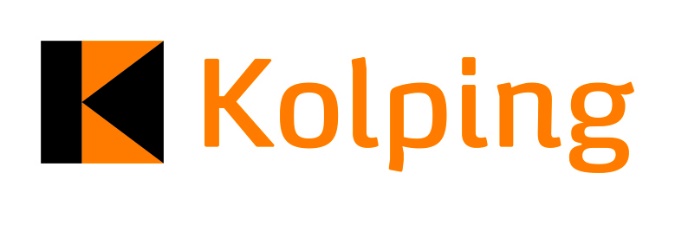 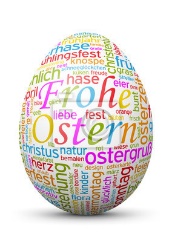 2023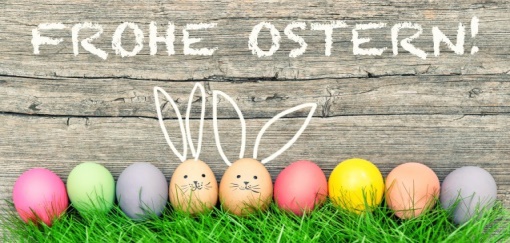 wünscht Euch der Vorstand der Kolpingsfamilie Giengen Franz, Markus, Matthias, Oswald, Rita, Robert und SilviaGeht euren Weg, solange ihr das Licht habtDie Auferstehung des Herrn hat die Menschen umgewandelt und dem irdischen Leben eine neue Richtung und Bedeutung gegebenKolpingLiebe Kolpingsgeschwister,in einer Autozeitschrift wurde ein Autostudie von Audi vorgestellt. In naher Zukunft bietet Audi dazu eine Mixed-Reality-Brille an (Gemischte-Wirklichkeits-Brille). Dort werden alle Informationen und Daten eingeblendet, damit eine sichere und vor allem eine besonders erlebnisreiche Fahrt möglich wird. Ich habe mich sofort an unser Bibelgespräch beim Kaffee OGG erinnert. Dort lasen wir: Joh 12,35 Da sagte Jesus zu ihnen: … Geht euren Weg, solange ihr das Licht habt, Und ein paar Verse weiter: 50 Und ich weiß, dass der Auftrag des Vaters ewiges Leben ist. Es ist doch überraschend: Schon vor 2000 Jahren hat uns Jesus eine Mixed-Reality-Brille angeboten. Eine Brille, mit der unser ganzes Leben so ausgeleuchtet wird, dass wir ein gutes und vor allem ein besonders erlebnisreiches Leben haben. Dieses Leben- und das feiern wir ja an Ostern mit der Auferstehung- ist stärker als der Tod. Jesus ist auferstanden, sein Licht leuchtet auch heute unseren Lebensweg aus. Es gibt immer noch Steine und Hindernisse auf diesem Weg. Doch wir sehen sie und können sie so gemeinsam aus dem Weg räumen. Unser wichtigstes Werkzeug dazu ist die Liebe, besonders die Nächstenliebe. Nur mit ihr lösen wir die Probleme dieser Welt. Wenn wir das sehen, dann wird unser Leben stärker. So stark, dass wir unsere eigenen Herausforderungen in den Griff bekommen; so stark, dass wir die Herausforderungen in unserer Welt in den Griff bekommen; so stark, dass wir erkennen, dass das Leben sogar stärker ist als der Tod.Und noch ein Gedanke: Audi nutzt unsere Begeisterung für die Technik und wir sind begeistert von den Möglichkeiten unseres Handys. Wie können wir uns bei Kolping für das Angebot Jesu begeistern und durch sein Licht unser Leben hell und interessant machen? Ich wünsche Euch frohe Ostern und den Mut, das Licht des Lebens zu entdecken!RobertUnd nun noch einige tolle, spannende, gemeinsame Treffmöglichkeiten bei Kolping:ZUR INFO: Bezirks FAHRRADWALLFAHRT durch das Donau- und Altmühltal 18.-21. Mai! 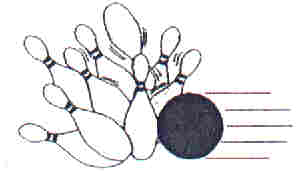 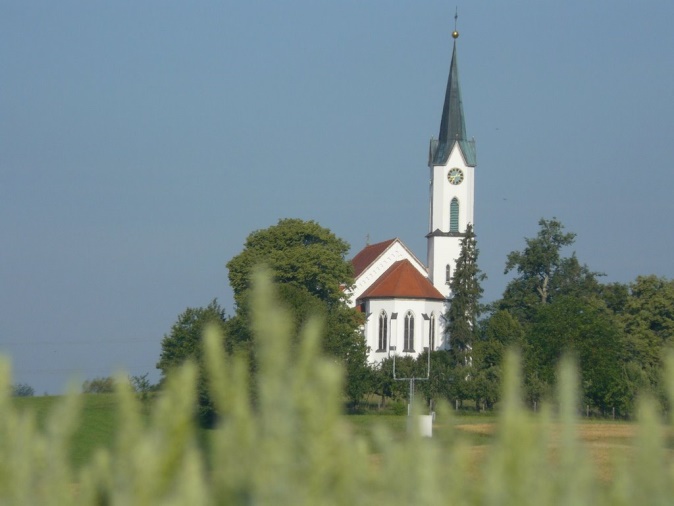 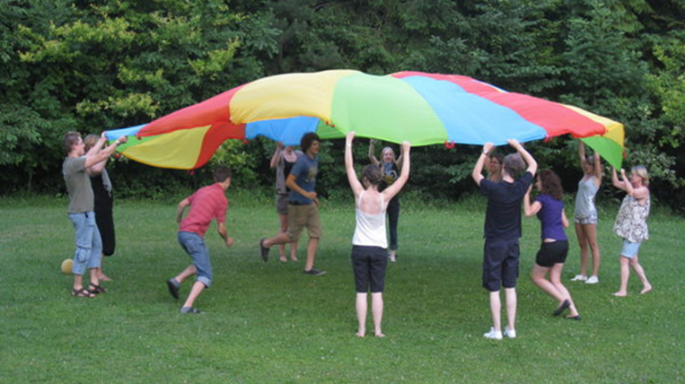 Anmeldungen bei Robert (954592; robertwerner01@aol.com) oder Matthias (5593) 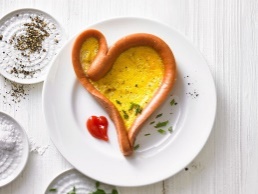 